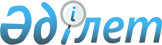 Об внесении изменения в административно-территориальную единицу Махамбетского районаРешение Атырауского областного маслихата от 12 декабря 2007 года
N 37-IV и постановление областного акимата от 6 декабря 2007 года N 277 зарегистрировано Департаментом юстиции Атырауской области 17 января 2008 года за N 2507.



      В соответствии со статьями 3, 11 
 Закона 
 Республики Казахстан от 8 декабря 1993 года N№4200 "Об административно-территориальном устройстве Республики Казахстан", на основании совместного решения акимата Махамбетского района и районного маслихата от 24 марта 2006 года N№242 "Об административно-территориальном устройстве Акжайыкского сельского округа Махамбетского района» акимат области постановляет и областной маслихат решил: 




      1. Ауыл Кумшыганак Акжайыкского сельского округа включить в состав села Акжайык Акжайыкского сельского округа.




      2. Настоящее постановление и решение вступает в силу со дня государственной регистрации и вводится в действие по истечении десяти календарных дней после дня первого официального опубликования.


      Председатель III сессии             Аким области 




      областного маслихата                Б.Рыскалиев




      Ж.Дюсенгалиев



      Секретарь областного маслихата 




      Ж.Дюсенгалиев


					© 2012. РГП на ПХВ «Институт законодательства и правовой информации Республики Казахстан» Министерства юстиции Республики Казахстан
				